New York City College of Technology, CUNY CURRICULUM MODIFICATION PROPOSAL FORMThis form is used for all curriculum modification proposals. See the Proposal Classification Chart for information about what types of modifications are major or minor.  Completed proposals should be emailed to the Curriculum Committee chair.Please include all appropriate documentation as indicated in the Curriculum Modification Checklist.For each new course, please also complete the New Course Proposal and submit in this document.Please submit this document as a single .doc or .rtf format.  If some documents are unable to be converted to .doc, then please provide all documents archived into a single .zip file.ALL PROPOSAL CHECK LISTEXISTING PROGRAM MODIFICATION PROPOSALSSection AIII: 	Changes in Degree Programs Changes to be offered in the Social Science departmentRationale: Currently, students who have taken either Developmental Psychology (PSY2300) or Child Psychology (PSY2301) may not take the other course for credit. This situation is particularly problematic for students seeking to major in Nursing, where Child Psychology is required for entry into the program. In addition, some students incorrectly take Developmental Psychology (PSY2300) erroneously believe that it is a course like Child Psychology (PSY2301).  A review of CUNY’s other 4-year institutions has found that of those colleges who offered both Child Psychology and Lifespan Development all permitted students to take both for credit.  Presently, the only solution that addresses this problem has been to provide students with course substitutions. However,  since PSY2300 and PSY2301 are distinct courses each should be treated as such.  Finally, changing the title of Developmental Psychology (PSY2300) to Lifespan Development (PSY2300) would better reflect the content of the course material.Section AVI:  Courses Withdrawn Department Name:  Social SciencePSY 1100	Psychology of AdjustmentRationale: The original intent of Psychology of Adjustment (PSY1100) was to provide students taking remedial courses in Reading and/or Writing with the requisite number of course hours and credits to satisfy financial aid credit hour requirements. However, as both the college and CUNY move towards accelerated learning courses (for example, ENG1101CO) that will provide students who pass those courses with the requisite number of course hours to meet financial aid requirements, this course will no longer be needed. Furthermore, since this course does not require CUNY certification in reading and/or writing, Psychology of Adjustment can only offer students elective credits which do not fulfill any pre-requisite requirements for upper level psychology courses. Presently, only one other college within the CUNY system (Lehman) offers a course of this type.Addendum to Minor Changes in PsychologyDetailed Rationale for Requested Changes1. (a)Change of Prerequisite to both Developmental Psychology (PSY 2300) and Child Psychology (PSY2301) and (b)Change of Course Title from Developmental Psychology (PSY2300) to Lifespan Development(a) Change of Prerequisite to Developmental Psychology (PSY 2300) and Child Psychology (PSY2301)Currently, students who have taken either Developmental Psychology (PSY2300) or Child Psychology (PSY2301) may not take the other course for credit. This situation is particularly problematic when a student either majoring in Nursing or transferring to the college has taken and completed Developmental Psychology (PSY2300) for credit. Since students may not directly enter the nursing program freshman year, and because Child Psychology (PSY2301) must be taken for consideration into the Nursing program, any student who completes Developmental Psychology (PSY2300) cannot then take Child Psychology (PSY2301) without a course substitution. Moreover, some students take Developmental Psychology in error, thinking that it is the same course as Child Psychology, when in fact the content of each course is significantly different.While there is some small overlap between the two courses Developmental Psychology (PSY2300) and Child Psychology (PSY2301) are two distinct courses. Child Psychology (PSY2301) covers the periods from prenatal development to late childhood/early adolescence. While Developmental Psychology (PSY2300) does address those two developmental periods, Developmental Psychology (PSY2300) goes further in that it covers all periods of human development from prenatal development to death. Since Developmental Psychology (PSY2300) is such a broad topic the course does not provide the breadth and depth that Child Psychology (PSY2301) does across the developmental periods of prenatal development through late childhood/early adolescence. For example, Developmental Psychology (PSY2300) provides only a cursory review of the theories of Piaget and Vygotsky, (similar to the content that would be found in an Introduction to Psychology course), while Child Psychology (PSY2301) not only covers Piaget and Vygotsky in depth, the course also covers contemporary theories like “Theory of Core Knowledge” that reject some of the core concepts of both Piaget and Vygotsky.  Support for making Developmental Psychology (PSY2300) and Child Psychology (PSY2301) can be found across all CUNY 4-year colleges. A recent review of CUNY’s 4-year institutions found that all offered both Child Psychology and Developmental Psychology, and with the exception of York College, all allowed students to take both for credit. Therefore, we request that the prerequisite, which prohibits students from taking both Developmental Psychology (PSY2300) and Child Psychology (PSY2301) be removed.  2. (a)Change of Prerequisite to both Developmental Psychology (PSY 2300) and Child Psychology (PSY2301) and (b)Change of Course Title from Developmental Psychology (PSY2300) to Lifespan Development(b) Change of Course Title from Developmental Psychology (PSY2300) to Lifespan Development (PSY 2300)As the field of developmental psychology began to broaden, so did the selection of courses offered within the field of study. Today, one can look at any CUNY catalog and find courses as general as “Lifespan Development” or “Child Development” being offered alongside courses as specialized as “Personality in Childhood and Adolescence.”, or “Exceptional Childhoods”.The content of a course titled “Developmental Psychology” typically covers the changes in biological, physiological, and social factors and how these areas interact from conception to death. However, as the field of developmental psychology grew, and as more courses were added to curricula, colleges moved to change the title of “Developmental Psychology” to “Lifespan Development” so that the developmental timeframe and content under study was clearly identified. In fact, except for NYCCT, all other 4-year CUNY colleges that define a course covering human development from conception to death title that course “Lifespan Development.”  Some students at NYCCT who are confused by the title “Developmental Psychology” mistakenly think that because the title contains the word “developmental” this course can be substituted for Child Psychology. However, as discussed in the previous section, these two courses are quite different.  Therefore, in order to keep with current practices across CUNY and to reduce student misunderstanding, we are requesting to change the name of Developmental Psychology (PSY2300) to Lifespan Development (PSY2300).3.  Removal of PSY1100 from the CatalogThe original intent of Psychology of Adjustment (PSY1100) was to provide students taking remedial courses in Reading and/or Writing with the requisite number of course hours and credits to satisfy financial aid credit requirements. However, as both City Tech and CUNY move towards accelerated learning courses (for example, ENG1101CO) that will provide students who pass those courses with the requisite number of course hours and credits to meet financial aid requirements, this course will no longer be needed.When the course was first developed there were two sections offered in the fall and two sections in the spring.  As the college shifted to more 4-year programs the enrollment for the classes began to decline, and for the past 5 years only one section of this course has been offered in the fall and one section in the spring. Typically, the course fills each semester, but we also anticipate that as courses like ENG1101CO become more popular fewer students will enroll.This course has also caused some confusion in that students who are CUNY certified have taken the course not realizing that the course does not fulfill any distribution requirements, but only counts towards elective credit, and is not a pre-requisite for upper level psychology courses. Furthermore, students transferring from City Tech to other CUNY 4-year Colleges will find that only Lehman College has a course such as this. Therefore, we are requesting that PSY1100 be removed from the catalog.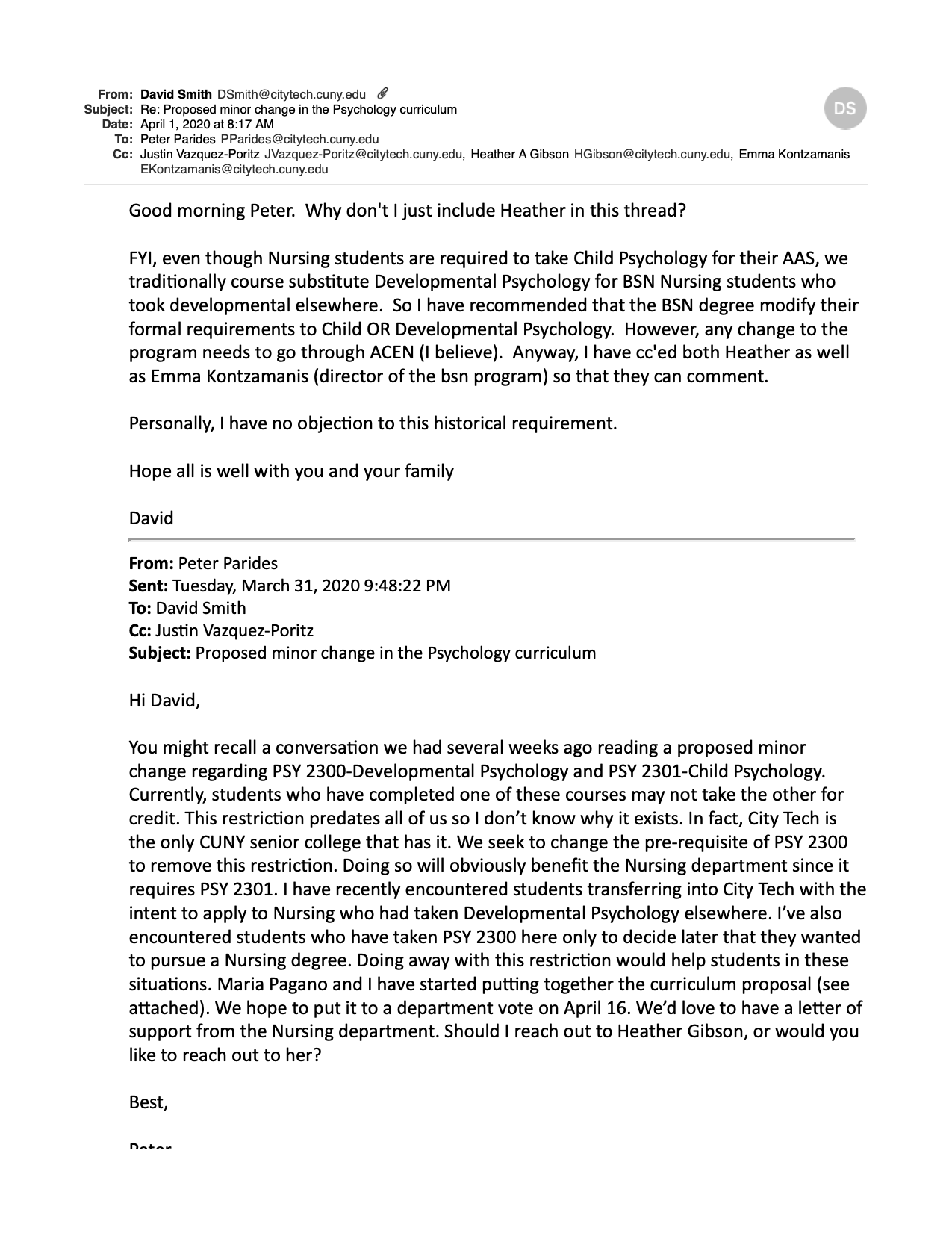 Title of ProposalCatalog Changes to Psychology Course Offerings DateApril 20, 2020Major or MinorMinorProposer’s NameMaria PaganoDepartmentSocial ScienceDate of Departmental Meeting in which proposal was approvedApril 16, 2020Department Chair NamePeter ParidesDepartment Chair Signature and Date4/29/20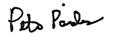 Academic Dean NameJustin Vazquez-PoritzAcademic Dean Signature and Date 8/25/20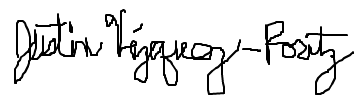 Brief Description of Proposal(Describe the modifications contained within this proposal in a succinct summary.  More detailed content will be provided in the proposal body.Three minor changes are requested. The first seeks to change the prerequisite restricting students from taking Child Psychology (PSY2301) for credit if they have taken Developmental Psychology (PSY2300) for credit, and vice-versa. It is also requested that the title of Developmental Psychology (PSY2300) be changed to Lifespan Development (PSY2300). The third requested change would withdraw Psychology of Adjustment (PSY1100) from the catalog.Brief Rationale for Proposal(Provide a concise summary of why this proposed change is important to the department.  More detailed content will be provided in the proposal body).  Remove the pre-requisite from Developmental Psychology (PSY2300) that restricts students who take PSY2300 for credit from also taking Child Psychology (PSY2301) and change the title of Developmental Psychology (PSY2300) to Lifespan Development (PSY2300):  Students who received credit for Development Psychology (PSY2300) either at City Tech or from another college are currently prohibited from taking Child Psychology (PSY2301) for credit, and vice-versa.  This restriction negatively impacts students who have taken either of these courses and are then required by their major to take the other course. In addition, a modification is requested to change the title of Developmental Psychology (PSY2300) to Lifespan Development (PSY2300), so that the content of the course material is better reflected.Withdraw Psychology of Adjustment (PSY1100) from the catalog: The original purpose of Psychology of Adjustment (PSY1100) was to provide students who did not meet CUNY entrance standards in Reading and/or Writing with course credits that would contribute toward financial aid credit requirements. Given CUNY’s current mandate toward accelerated learning, many more students will be provided with the opportunity to take credit-bearing courses towards meeting financial aid requirements thereby severely limiting the need for the course.  Moreover, the course is not required by any department at the college, can only be used toward elective credits, and does not serve as a prerequisite for any course in psychology.Proposal History(Please provide history of this proposal:  is this a resubmission? An updated version?  This may most easily be expressed as a list).First submission of proposal.Updated submission 8/25/2020 based on comments received by Curriculum Committee Chair, Professor Phillip Anzalone.Completed CURRICULUM MODIFICATION FORM including:Brief description of proposalXRationale for proposalXDate of department meeting approving the modificationXChair’s SignatureXDean’s Signature   xEvidence of consultation with affected departmentsList of the programs that use this course as required or elective, and courses that use this as a prerequisite.XDocumentation of Advisory Commission views (if applicable).N/ACompleted Chancellor’s Report Form.XDocumentation indicating core curriculum requirements have been met for new programs/options or program changes. N/ADetailed rationale for each modification (this includes minor modifications)XCUNYFirst Course ID 038711FROM:TO:Department(s)Department(s)CoursePSY 2300 — Developmental PsychologyCoursePSY 2300 Lifespan DevelopmentPrerequisitePSY 1101; Note: A student who takes and passes PSY 2300 may not take for degree credit PSY 2301, PSY 2302 or PSY 2303. Similarly, any student who takes and passes one or more of these three courses may not obtain degree credit for PSY 2300. Prerequisite PSY 1101CorequisiteCorequisitePre- or corequisitePre- or corequisiteHoursHoursCreditsCreditsDescriptionDescriptionRequirement DesignationRequirement DesignationLiberal Arts[   ] Yes  [   ] No  Liberal Arts[   ] Yes  [   ] No  Course Attribute (e.g. Writing Intensive, Honors, etcCourse Attribute (e.g. Writing Intensive, Honors, etcCourse Applicability[  ] Major[  ] Gen Ed Required[  ] English Composition[  ] Mathematics[  ] Science[  ] Gen Ed - Flexible[  ] World Cultures[  ] US Experience in its Diversity[  ] Creative Expression[  ] Individual and Society[  ] Scientific World[  ] Gen Ed - College Option[  ] Speech[  ] Interdisciplinary [  ] Advanced Liberal ArtsCourse Applicability[  ] Major[  ] Gen Ed Required[  ] English Composition[  ] Mathematics[  ] Science[  ] Gen Ed - Flexible[  ] World Cultures[  ] US Experience in its Diversity[  ] Creative Expression[  ] Individual and Society[  ] Scientific World[  ] Gen Ed - College Option[  ] Speech[  ] Interdisciplinary [  ] Advanced Liberal ArtsEffective TermSpring 2021